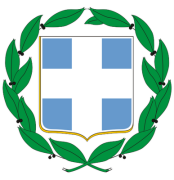 Η Ενιαία Σχολική Επιτροπή Πρωτοβάθμιας Εκπαίδευσης Δήμου Ιωαννιτών  έχοντας υπόψη:Την παρ. 3 και 4 του άρθρου 45 του Ν.2696/1999 (ΦΕΚ 57/Α/23-3-1999).Το αριθμ. 2515/5/2013- στ΄15/15-9-1997 Κ.Υ.Α (ΦΕΚ 839/Β/19-9-1997). ΚΥΑ των Υπουργών ΥΠΕΣΔΔΑ, ΥΠΕΠΕ, και Δημόσιας Τάξης "Προϋποθέσεις άσκησης καθηκόντων Σχολικού Τροχονόμου". Η παρ. 2 αντικαταστάθηκε με την ΑΠ 2515/5/13ο /16.10.1997 (ΦΕΚ 967/Β/29-10-1997). Την παρ. 45 άρθρο 14 Ν.2817/2000 (ΦΕΚ 78Α/14-3-2000) Την 47455/16-8-2007 Κ.Υ.Α (ΦΕΚ1734/Β/30-8-2007) & ΑΠ 2998/26-2-2008ΥΠΕΣΔΔΑΤον Ν.3852/2010 "Νέα Αρχιτεκτονική της Αυτοδιοίκησης και της Αποκεντρωμένης Διοίκησης − Πρόγραμμα Καλλικράτης"Την υπ' αριθμ. 74/2023 Απόφαση του Δ.Σ. της Ενιαίας Σχολικής Επιτροπής Πρωτοβάθμιας Εκπαίδευσης Δήμου Ιωαννιτών  ΠΡΟΚΗΡΥΣΣΕΙΤην πλήρωση μίας θέσεως Εθελοντή Σχολικού Τροχονόμου για το 10ο Δημοτικό Σχολείο Ιωαννίνων, σύμφωνα με τα παρακάτω:1. Η πρόσληψη θα γίνει από την ημέρα της εκπαίδευσης μέχρι το τέλος της σχολικής χρονιάς2. Στη θέση αυτή μπορεί να απασχοληθεί κάθε ενήλικο άτομο άνω των 18 ετών, σύμφωνα με τα κριτήρια που αναφέρονται στην απόφαση της Ενιαίας Σχολικής Επιτροπής Πρωτοβάθμιας Εκπαίδευσης Δήμου Ιωαννιτών, αρκεί να μπορεί να ανταποκριθεί στο ωράριο και τις υποχρεώσεις του  3. Στον εθελοντή σχολικό τροχονόμο θα καταβάλλεται από την Ενιαία Σχολική Επιτροπή Πρωτοβάθμιας Εκπαίδευσης Δήμου Ιωαννιτών μηνιαία αποζημίωση ύψους 176 ευρώ, εξαιρουμένων των μηνών Σεπτεμβρίου και Ιουνίου που η κατ’ αναλογία αποζημίωση ανέρχεται στα ποσό των 120,00 και 88,00 ευρώ αντίστοιχα, για τη κάλυψη εξόδων κίνησης του, εφόσον δοθούν από σχετική επιχορήγηση του ΥΠΕΣΔΔΑ. 4. Η αποζημίωση θα καταβάλλεται στα άτομα που προσφέρουν σχετικές υπηρεσίες τις ημέρες λειτουργίας του σχολείου και κατά το διάστημα προσέλευσης και αποχώρησης των μαθητών από αυτό5. Ο εθελοντής σχολικός τροχονόμος δεν ασφαλίζεται σε κανένα ασφαλιστικό φορέα 6. Κατά την εκτέλεση των καθηκόντων του ο εθελοντής σχολικός τροχονόμος χρησιμοποιεί φορητή πινακίδα «STOP» και φορά γιλέκο, χρώματος ανοικτού κίτρινου. Στην εμπρόσθια και οπίσθια όψη του αναγράφεται, σε δύο παράλληλες γραμμές, με κεφαλαία γράμματα ανεξίτηλου μαύρου χρώματος η φράση ΣΧΟΛΙΚΟΣ ΤΡΟΧΟΝΟΜΟΣ . Το γιλέκο και οι πινακίδες χορηγούνται από το σχολείο 7. Το άτομο που θα επιλεγεί θα ασκήσει τα καθήκοντά του αφού εκπαιδευτεί κατάλληλα 8. Οι ενδιαφερόμενοι μπορούν να υποβάλουν σχετική αίτηση από την  20/09/2023 έως και την 27/09/2023 από τις 09:00 έως 13:00 στα γραφεία της Ενιαίας Σχολικής Επιτροπής Πρωτοβάθμιας Εκπαίδευσης Δήμου Ιωαννιτών επί της οδού Αβέρωφ 6, 1ος όροφος, Ιωάννινα, προσκομίζοντας τα κάτωθι δικαιολογητικά:ΔΙΚΑΙΟΛΟΓΗΤΙΚΑ :Αίτηση Φωτοαντίγραφο της Αστυνομικής Ταυτότητας Πιστοποιητικό οικογενειακής κατάστασης Βεβαίωση του Διευθυντή ή της Διευθύντριας της συγκεκριμένης Σχολικής Μονάδας από την οποία να προκύπτει ότι ένα τουλάχιστον τέκνο του υποψήφιου εθελοντή τροχονόμου φοιτά στο σχολείο Δίπλωμα οδήγησης Β' κατηγορίας                                                                    Ο ΠΡΟΕΔΡΟΣ  ΤΗΣ                  ΕΝΙΑΙΑΣ ΣΧΟΛΙΚΗΣ ΕΠΙΤΡΟΠΗΣ ΠΡΩΤΟΒΑΘΜΙΑΣ ΕΚΠΑΙΔΕΥΣΗΣ                                                              ΒΑΣΙΛΕΙΟΣ ΤΣΑΜΠΑΛΑΣ                                   